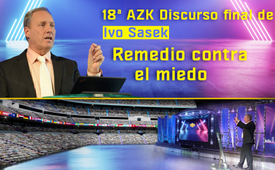 18ª AZK - Discurso final de Ivo Sasek: Remedio contra el miedo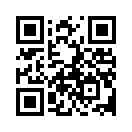 En su breve discurso de clausura de la 18ª edición de la AZK, el fundador de la AZK, Ivo Sasek, muestra cómo superar el miedo ante las mayores amenazas, de forma muy práctica y al alcance de todos.Qué canción, qué digno final, increíblemente hermoso. Fue un día fantástico. Muchas gracias de nuevo a todos los oradores por su valentía, su valor de león. Gracias a todos los técnicos. Habéis visto cómo cientos de técnicos han trabajado durante meses sólo para este día. Durante semanas, cientos de personas trabajaron sin descanso.
Gracias por vuestra gran inversión. Y mirad, este es el nuevo mundo, porque nadie pidió dinero, sí. El nuevo mundo es sin dinero y por eso este día se ha hecho posible.
Pero me gustaría recordar algo, ahora al final. Me gustaría volver al principio. Este es la 18ª AZK que habéis visto hoy. Cuando hablaba de celebrar el primer AZK, hablé con varias personas. Y ya sabes cuál era la opinión general allí, y ahora hablo de los iluminados. En aquella época, un buen iluminador contaba con unas 30 o 50 personas en su reunión. Dijeron: "No puedes juntar más que eso, a la gente no le importa". Y luego la siguiente porción vino encima. Entonces me dijeron: "Ivo, si quieres hacer esto a gran escala, es imposible. Nunca reunirás a más de 300 personas para estos temas". Entonces me dijeron, y esto fue lo peor, esta fue la tercera bofetada en la cara, entonces me dijeron: "Y si lo haces, estarás muerto, en poco tiempo". Esa era la opinión común entre la gente ilustrada de la época. Había mucho miedo. Después del primer AZK, hablamos y trabajamos allí. Cuando terminó, un hombre se me acercó inmediatamente, se puso delante de mí, me miró y me dijo: "¿Sabe qué, Sr. Sasek? Ahora tengo curiosidad por saber cuánto va a vivir". Te digo, esos fueron verdaderos estímulos - al principio. Y ahora mira esto. AZK ha crecido, millones lo han visto. Todos y cada uno de los ponentes de AZK, tras su aparición, arrancaron como cohetes, los primeros. Me llamaron después y me dijeron: "Ivo, antes tenía 50 personas, ahora tengo cientos de miles en pocas semanas". Lo mismo ocurrió en todas partes. Y millones han salido de ella. Y créeme, así podemos seguir, ¡¿sí?! Mientras yo esté aquí y siga vivo, seguiremos adelante.
Y te diré algo más: es posible que algún día me den un balazo. Aunque soy de la televisión suiza, uno de los jefes de más alto nivel de la Rundschau vino a verme y me dijo: "Sr. Sasek, no haremos de usted un mártir". Sabían que eso explotaría aún más después. Pero te digo que, aunque hagan un mártir de la causa, sólo con lo que he vuelto a oír hoy, prefiero morir en la fe que seguir viviendo en la duda, ¿lo sabes? Eso sería un honor, ya ves, eso sería un honor. Ya sabes, en cierto modo me mataron. Asesinato del carácter, en ese sentido tienen razón. Desde que hago estas cosas, la difamación ha dado la vuelta al mundo. He pasado por cientos de batallas mediáticas desde que empecé con AZK, debido a AZK en primer lugar. Difamación, me han asesinado a las mil y una.
Pero sabes qué, nos levantamos y llamamos a la vida de nuevo. Llamamos a la vida en lugar de difamación, y seguimos adelante. Seguimos y seguimos y seguimos.
Si nos matan, nos matan, pero os digo una cosa, matarán a todos los que no encajen con ellos. Ya lo hemos entendido bastante. No necesitamos repetirlo.
Pero os digo que estoy orgulloso de vosotros, de todos los que hoy han hablado sin miedo, que han nombrado caballo y jinete, que simplemente no han tenido miedo y se han jugado la vida con ello. Pero si no tenemos miedo, habremos hecho la mejor contribución a este mundo que existe.
Y deseo que esta intrepidez de estas personas, todos los que estáis aquí y lo habéis visto, junto con todos los que habéis invertido en ello, deseo que esta intrepidez se extienda a todos vosotros. Que vayas igual de intrépido y nos multipliquemos. Sólo puedo repetirlo:
Convirtámonos en luz, porque la luz vence a las tinieblas.
Lo que todo se ha convertido en la oscuridad, esta conspiración de esta secta, esta secta satánica, digo esta secta masónica satánica, por lo que el caballo y el jinete se nombra con mayor precisión. Yo digo que se ha desarrollado durante siglos en la oscuridad, a nuestras espaldas. Y hay golpes de estado, el FEM, un ejemplo típico en Suiza, que la constitución ha sido socavada aquí, actos criminales de guerra, no podría ser peor. Y decimos que la luz es el antídoto de la oscuridad. Convirtámonos en luz. Lo digo por última vez:
Id todos, no dejéis nunca de iluminaros, no os dejéis mentir diciendo que el tiempo de la iluminación ha terminado, que ahora tenemos que salvarnos a nosotros mismos. Id por todo el mundo y proclamad lo que habéis oído. Difúndelo como lo has oído, y ahí nos repetimos, ahí se cierra el círculo.
Gracias, gracias, gracias de nuevo a todos por todo lo que habéis puesto en ello. Os queremos. Lo hemos hecho por amor y os saludamos de todo corazón y os deseamos lo mejor en todos los países donde estéis. Dios te ama. Quédate con Él y Él estará contigo. Adiós.de IS.Fuentes:-Esto también podría interesarle:#educacion_sin_censura - educación_sin_censura - www.kla.tv/educacion_sin_censura

#AZK-18 - www.kla.tv/AZK-18

#Ideologia - Ideología - www.kla.tv/Ideologia

#ivosasek-es - ivosasek - www.kla.tv/ivosasek-esKla.TV – Las otras noticias ... libre – independiente – no censurada ...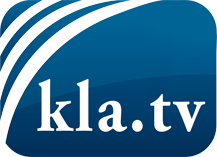 lo que los medios de comunicación no deberían omitir ...poco escuchado – del pueblo para el pueblo ...cada viernes emisiones a las 19:45 horas en www.kla.tv/es¡Vale la pena seguir adelante!Para obtener una suscripción gratuita con noticias mensuales
por correo electrónico, suscríbase a: www.kla.tv/abo-esAviso de seguridad:Lamentablemente, las voces discrepantes siguen siendo censuradas y reprimidas. Mientras no informemos según los intereses e ideologías de la prensa del sistema, debemos esperar siempre que se busquen pretextos para bloquear o perjudicar a Kla.TV.Por lo tanto, ¡conéctese hoy con independencia de Internet!
Haga clic aquí: www.kla.tv/vernetzung&lang=esLicencia:    Licencia Creative Commons con atribución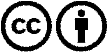 ¡Se desea la distribución y reprocesamiento con atribución! Sin embargo, el material no puede presentarse fuera de contexto.
Con las instituciones financiadas con dinero público está prohibido el uso sin consulta.Las infracciones pueden ser perseguidas.